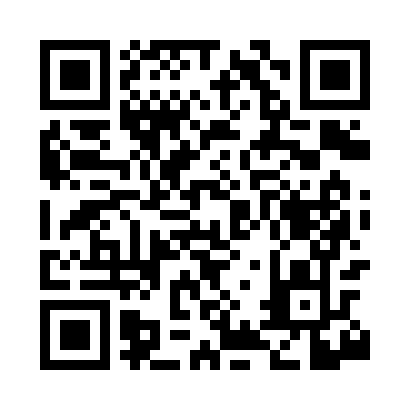 Prayer times for Plunkettsville, Virginia, USAMon 1 Jul 2024 - Wed 31 Jul 2024High Latitude Method: Angle Based RulePrayer Calculation Method: Islamic Society of North AmericaAsar Calculation Method: ShafiPrayer times provided by https://www.salahtimes.comDateDayFajrSunriseDhuhrAsrMaghribIsha1Mon4:255:571:205:158:4310:152Tue4:265:581:215:158:4310:153Wed4:275:581:215:158:4310:154Thu4:275:591:215:158:4310:145Fri4:285:591:215:158:4310:146Sat4:296:001:215:158:4210:147Sun4:306:011:215:168:4210:138Mon4:306:011:225:168:4210:129Tue4:316:021:225:168:4110:1210Wed4:326:021:225:168:4110:1111Thu4:336:031:225:168:4110:1112Fri4:346:041:225:168:4010:1013Sat4:356:051:225:168:4010:0914Sun4:366:051:225:168:3910:0815Mon4:376:061:225:168:3910:0816Tue4:386:071:235:168:3810:0717Wed4:396:071:235:168:3810:0618Thu4:406:081:235:168:3710:0519Fri4:416:091:235:168:3610:0420Sat4:426:101:235:168:3610:0321Sun4:436:101:235:168:3510:0222Mon4:446:111:235:158:3410:0123Tue4:456:121:235:158:3310:0024Wed4:466:131:235:158:339:5925Thu4:486:141:235:158:329:5826Fri4:496:151:235:158:319:5727Sat4:506:151:235:158:309:5528Sun4:516:161:235:148:299:5429Mon4:526:171:235:148:289:5330Tue4:536:181:235:148:279:5231Wed4:556:191:235:148:269:50